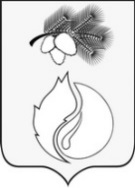 АДМИНИСТРАЦИЯ ГОРОДА КЕДРОВОГОПОСТАНОВЛЕНИЕ06 декабря 2016 г.                                                                                                                                № 669Томская областьг. КедровыйВ соответствии с Законом Томской области от 13.04.2016 № 29-ОЗ «О внесении изменений в Закон Томской области «О муниципальной службе в Томской области»ПОСТАНОВЛЯЮ:1. Внести в Положение о комиссии по соблюдению требований к служебному поведению муниципальных служащих органов местного самоуправления муниципального образования «Город Кедровый» и урегулированию конфликта интересов, утвержденное постановлением администрации города Кедрового от 15.09.2014 № 496, следующие изменения:1)	в подпункте «а» пункта 2.4 раздела 2 исключить слова «администрации города Кедрового»;2)	в подпункте «а» пункте 3.1 раздела 3:а)	исключить слова «администрации города Кедрового»;б)	слова «Положением о порядке осуществления проверки достоверности и полноты сведений о доходах, имуществе и обязательствах имущественного характера, представляемых муниципальными служащими муниципального образования «Город Кедровый», занимающими муниципальные должности и должности муниципальной службы в органах местного самоуправления, гражданами, претендующими на замещение должностей муниципальной службы в муниципальном образовании, и соблюдения муниципальными служащими муниципального образования, замещающими муниципальные должности и должности муниципальной службы в органах местного самоуправления, требований к служебному поведению» заменить словами «Положением о порядке осуществления проверки достоверности и полноты сведений, представляемых муниципальными служащими в Томской области и гражданами, претендующими на замещение должностей муниципальной службы в Томской области, и соблюдения муниципальными служащими в Томской области требований к служебному поведению»;3)	дополнить пункт 3.1 раздела 3 подпунктом «ж» следующего содержания:«ж) представление заместителя мэра по социальной политике и управлению делами материалов проверки, свидетельствующих о представлении муниципальным служащим недостоверных или неполных сведений, предусмотренных частью 1 статьи 3 Федерального закона от 03.12.2012 № 230-ФЗ «О контроле за соответствием расходов лиц, замещающих государственные должности, и иных лиц их доходам».»;4)	в пункте 3.13 раздела 3 слова «управляющего делами администрации города Кедрового» заменить словами «заместителя мэра по социальной политике и управлению делами»;5)	в подпункте «б» пункта 4.10 раздела 4 слова «управляющему делами администрации города Кедрового» заменить словами «заместителю мэра по социальной политике и управлению делами»;6)	раздел 4 дополнить пунктом 4.23 следующего содержания:«4.23. По итогам рассмотрения вопроса, указанного в подпункте «ж» пункта 3.1 раздела 3 настоящего Положения, Комиссия принимает одно из следующих решений:а) признать, что сведения, представленные муниципальным служащим в соответствии с частью 1 статьи 3 Федерального закона от 03.12.2012 № 230-ФЗ «О контроле за соответствием расходов лиц, замещающих государственные должности, и иных лиц их доходам», являются достоверными и полными;б) признать, что сведения, представленные муниципальным служащим в соответствии с частью 1 статьи 3 Федерального закона от 03.12.2012 № 230-ФЗ «О контроле за соответствием расходов лиц, замещающих государственные должности, и иных лиц их доходам», являются недостоверными и (или) неполными. В этом случае комиссия рекомендует должностному лицу, осуществляющему в отношении указанного муниципального служащего полномочия представителя нанимателя (работодателя), применить к муниципальному служащему конкретную меру ответственности и (или) направить материалы, полученные в результате осуществления контроля за расходами, в органы прокуратуры и (или) иные государственные органы в соответствии с их компетенцией.».2.	Постановление вступает в силу со дня официального опубликования.3.	Опубликовать постановление в Информационном бюллетене городского округа «Город Кедровый» и разместить на официальном сайте администрации города Кедрового в информационно-телекоммуникационной сети «Интернет»: http://www.kedradm.tomsk.ru.4.	Контроль за исполнением настоящего постановления возложить на заместителя мэра по социальной политике и управлению делами.Мэр                                                                                                                                        Н.А. СоловьеваО внесении изменений в постановление администрации города Кедрового от 15.09.2014 № 496 «Об утверждении Положения о комиссии по соблюдению требований к служебному поведению муниципальных служащих органов местного самоуправления муниципального образования «Город Кедровый» и урегулированию конфликта интересов»